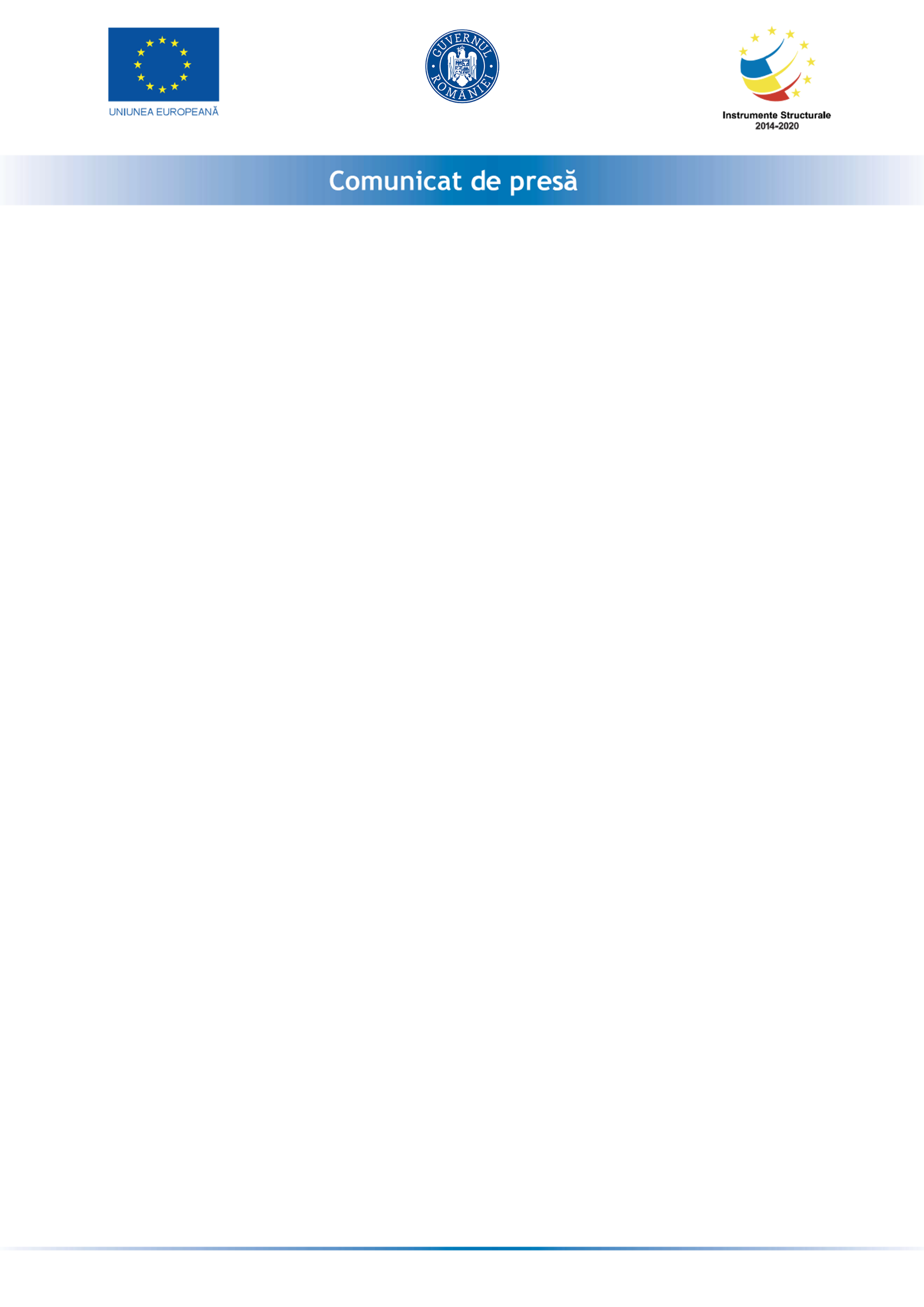 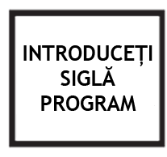 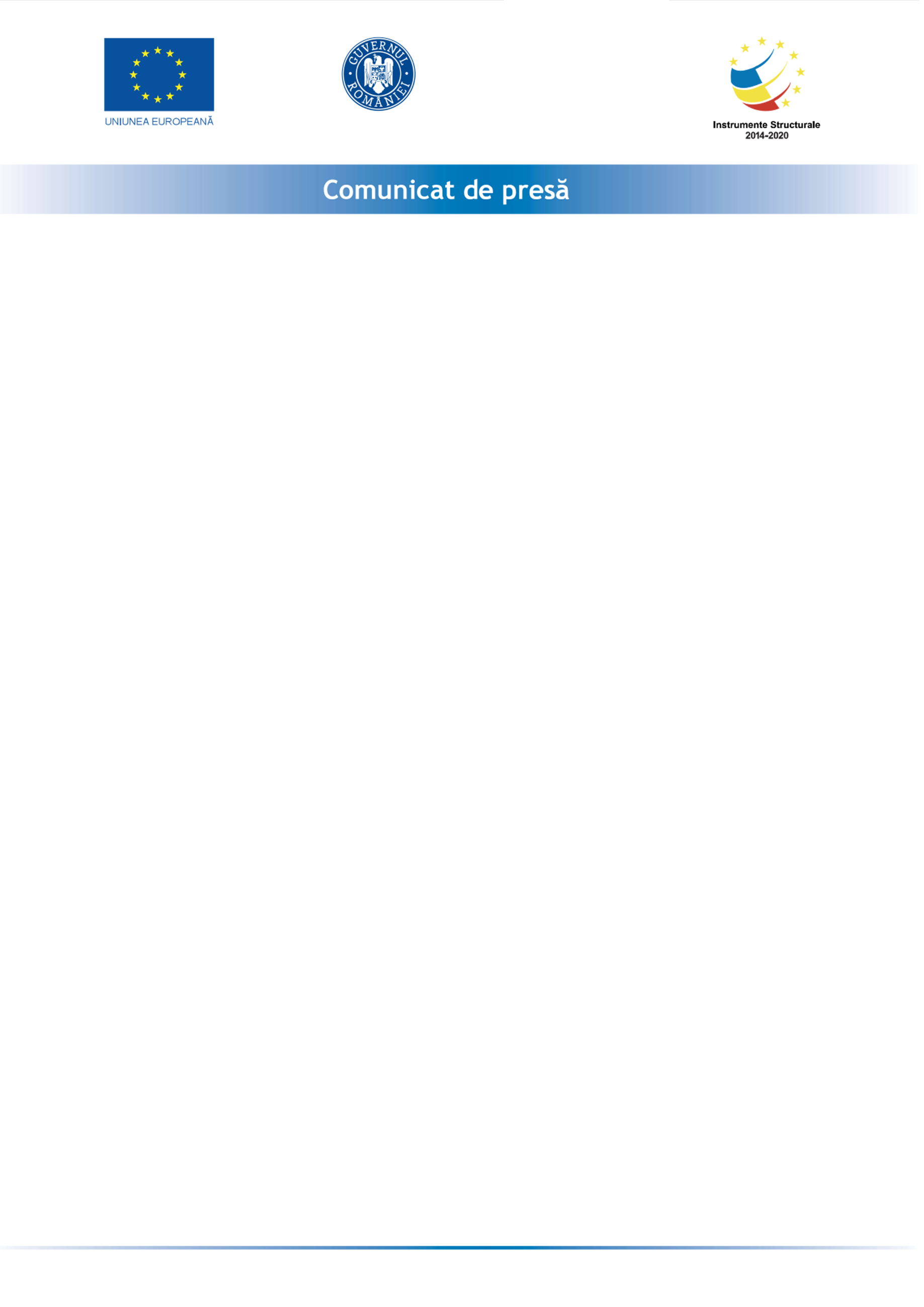 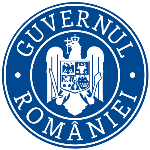 Programul Operațional Competitivitate 2014 – 2020 ”Competitivi împreună!”„Dotare cu echipamente mobile din domeniul tehnologiei informației de tipul tabletelor școlare precum si a altor echipamente/dispozitive electronice necesare desfășurării activității didactice în mediu on-line, în comuna Budureasa, județul Bihor"Proiect cofinanțat din Fondul European de Dezvoltare Regională prin Obiectivul general al proiectului: desfășurarea în bune condiții a procesului educațional atât pentru elevi, cât și pentru cadrele didactice în contextul crizei pandemice create de coronavirusul SARS-COV-2, pentru a evita o creștere rapidă a infecției cu coronavirus, dar și pentru a crea condițiile necesare desfășurării activităților didactice.
Obiectivele specifice ale proiectului (rezultate așteptate):Dotarea UNITĂȚILOR DE ÎNVĂȚĂMÂNT PREUNIVERSITAR DE STAT, de pe raza unității administrativ teritoriale Comuna Budureasa cu echipamente de tipul tabletelor școlare si a altor echipamente/dispozitive electronice necesare desfășurării procesului educațional atât pentru elevi, cât și pentru cadrele didactice în contextul crizei pandemice create de coronavirusul SARS-COV-2, după cum urmează:• Tabletă + abonament lunar la internet (minim 24 luni): 236 buc;• Laptop: 19 buc;• Cameră web videoconferință: 13 buc;• Proiector: 13 buc;• Ecran proiecție - cu suport perete: 13 buc;• Tablă interactivă: 13 buc;• Router Wireless: 4 buc;• Sistem management dispozitive: 255 buc/servicii.Valoarea totală a proiectului este de 592.351,36  lei cu TVA, din care: • Valoarea totală eligibilă a proiectului: 566.409,36 lei• Valoarea eligibilă nerambursabilă: 555.081,17 lei (Valoare FEDR: 481.447,96 lei, Valoare BS: 73.633,21 lei)• Cofinanțarea eligibilă a beneficiarului: 11.328,19 lei• Valoarea neeligibilă a proiectului: 25.942 lei.Proiectul se implementează de către beneficiarul UAT Budureasa reprezentată legal de către dl primar Magda Adrian Marius. Perioada de implementare a proiectului este de 10 luni.UAT Budureasa, cu sediul în Localitatea Budureasa, comuna BudureasaStr. Principală nr. 15, județul Bihor,Tel:. 0259321243, E-mail: primaria.budureasa@cjbihor.ro.